Referat frå nettverksamlinga i Vik  18.09.1318 september hadde fagnettverket Kunst-Kultur og Kreativitet samling på allrommet i Vik barnehage, der alle kommunane var representert unntatt Årdal.Oppvekstsjef i Vik kommune  Bjarnhild Samland,  starta samlinga med å ynskja velkommen, før alle barnehageborna i Vik barnehage underheldt med flotte songar i ei kjekk songstund.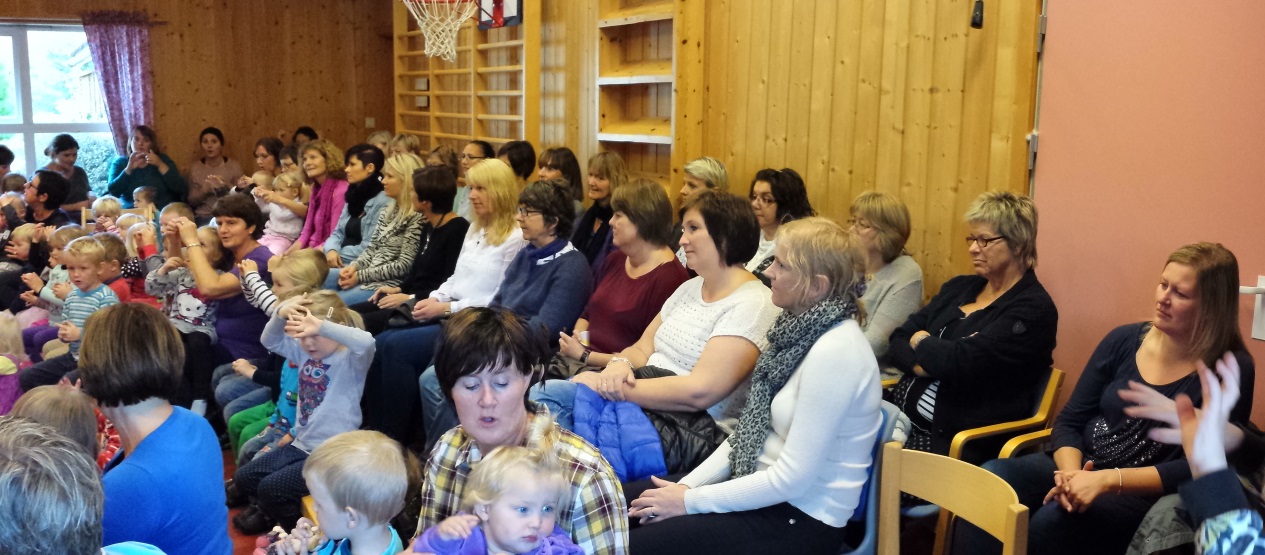 Sak 1. Oppsummering av Nordiske Impulsar. Me nevner ein del av det som vart diskutert.«Kva er kreativitet»:  Me treng det kreative menneske for å løysa verdens problem!Det kom fram mange tankar frå deltakarane. Her er nokre av dei: Nordiske impulsar gav tankar rundt det å vera menneske, og korleis bruke dette i vidare  arbeid i barnehagen.  Ein må ha kunnskap og.Seminaret gav mange tankar og idear til korleis ein kan bruke dette i barnehagen, men kunne tenkt oss meir konkrete idear!Kreativitet må brukast i alle fagområda, å ein bør ikkje setje begrensingar for ungane..  Gi dei kunnskap, slik at dei kan velja « vegen vidare»Ein bør heller ikkje styre aktivitetane for mykje! Litt vanskeleg å forstå danske førelesarar.Høyrsel er ein viktig sans stimulering gir kognitiv fortrinn seinare. Bruk t.d mykje song/ musikkFleire har prøvt ut ulike eksperiment etter inspirasjon frå Andreas Wahl.Reggio Emilia   Barnets utrykk- gir me ungane nok  moglegheit til det??Deltakarane kan tenkje seg tur til Italia,  å Reggio EmiliaDiskusjon: -Kor mykje skal me styre etter ein fast dagsrytme, og kor opne er me til å la innhaldet styre meir enn «klokka»??- Korleis bruker me ressursane våre??-Tør me å «bryta» rutinane??-Studentar kan gje inspirasjon/ sjå ting med eigne auger- Samstundes må me ha faste rammer.-Nokre ungar treng meir førebuing enn andre.-Me må tore å kaste oss ut i ting.-Viktig med rutinar/reglar om hausten.-Gode «reiseleiarar»  Positive og holdt gruppa samla  -Claus Røynesdal stolt av at me har kome i gang med fagnettverk!Nettadr for å sjå    www.fagnettverk.wikispaces.com  «Det har jag aldri provat ut før, så det klarar jag helt sekert» (PIPPI)Konkrete «resultat» frå samlingane:Større refleksjon rundt kreativitetsbegrepetDagsrutinane våre- korleis bruke det etter tankane me har rundt kreativitetTenkjer annaleis om kreativitet.KaosangstTør me å la ungane stille spørsmål?Let me ungane få vera nyskjerrige?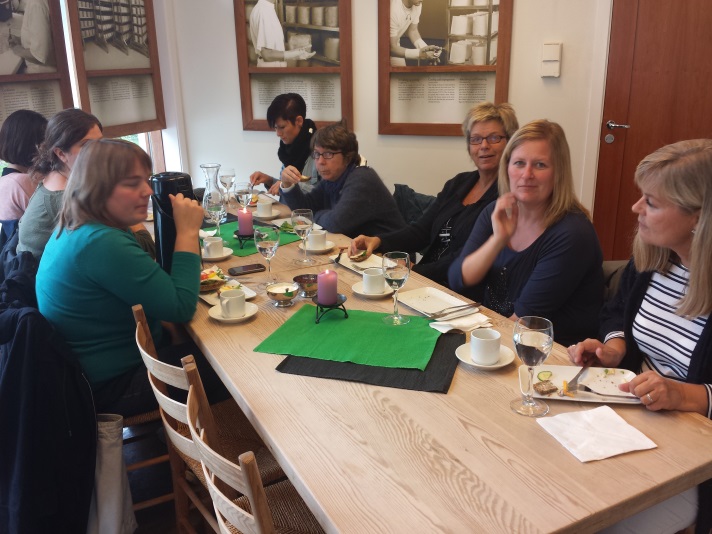 Let me ungane få tid og rom til fabulering?«Kreative» barn- me ynskjer kreative barn                              -kva vil det sei??Sak 2     Lunch på ostebaren- Vik Meieri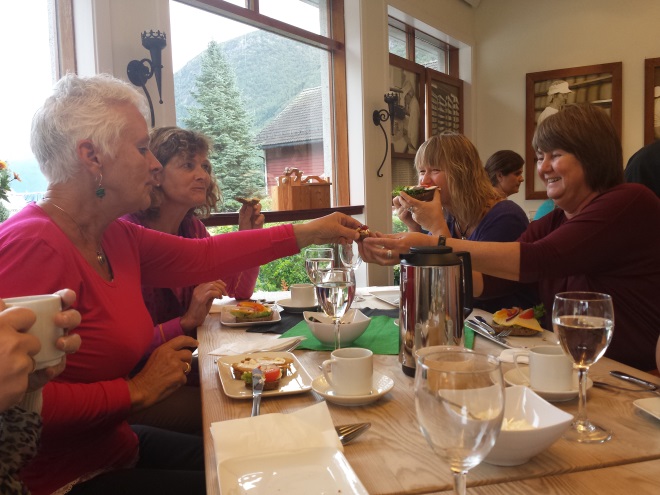 Prøvesmaking av gammalost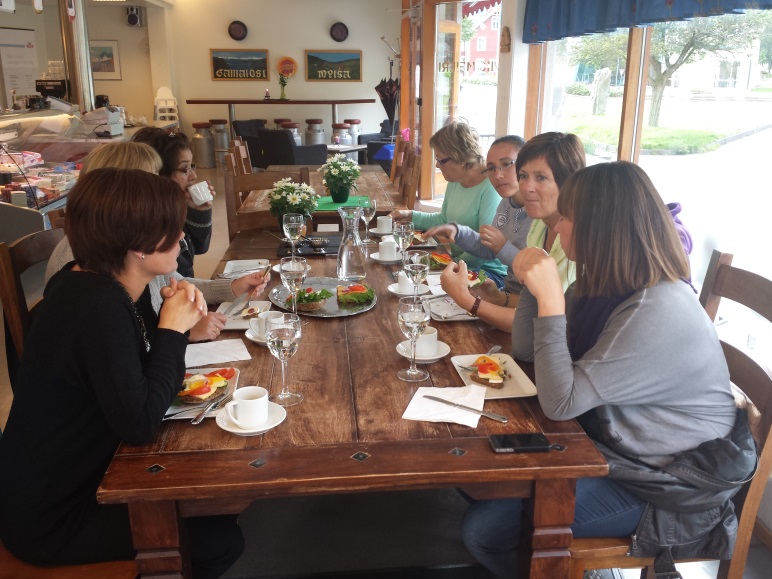 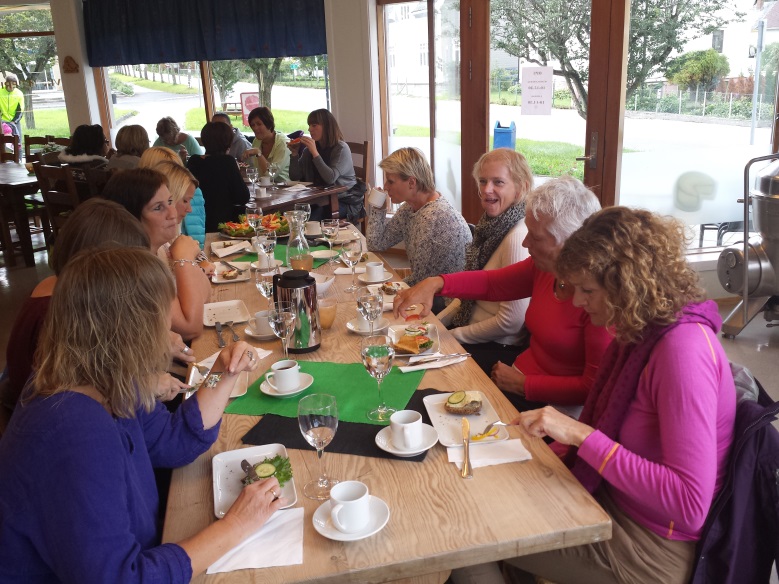 Sak 3             Tema: Song og musikk i barnehagane i Vik kommuneÅse/ Feios bhg: - liten barnehage og har song/kultursamling i samarbeid med skulen ein time i veka                   Ulike aktivitetar i samlingane: Dramatisering                                                                         Dans og bevegelse til musikk                                                                         Mykje song                                                                                                              Bruk av instrument                                                                         Kjekt å bli kjent med skuleborna. Dei store hjelper dei små                                        Kari/ Vik bhg:Samarbeid med Jens Brekke forske på den musikalske grensa-Vetlaboki, - historien fram til eige produkt. Brukar dialekt og nynorsk.Vera bevisste kulturformidlararLeite fram kulturskattarElin Grytting- samarbeid med barnehagen.Har hatt gitarundervisning i samarbeid med musikkskulenBrukar musikken utifrå den kompetansen som finstKvar avd har ansvar for songsamlinga kvar si gong, og lagar songhefte. Viktig å fortella historiar rundt sangane- lettare å hugse.Song og musikk er språkstimulerande2 språklege- songen stimulerar språk.Diskusjon:  mykje bruk av rytme, instrument og song rundt om i barnehagane.samarbeid med andre instansar utafor barnehagen som kan gi inspirasjon når det er behov for det.tore å prøva nye ting/ hente inn kunnskapar når det er behov for detmange måtar å organisera tema song og musikk på.Vedtak vidare/ kva med vegen vidare??Kva slags ressursar finst i min barnehageKnyte ressurspersonar til sin barnehageKva finst i min kommune??Vera bevisste kultuformidlararLære å spele gitar kjøp inn gitar til barnehagen!Kjøp nynorske songbøker/ dele nettadr og info med kvarandre. (Syng Sjølv, Boklubben Blåmann- Songboka mi, det norske samlaget- song for deg og meg, Odd Norstoga)Oppmoda studentane som kjem ut i barnehagen  til å lære å spele gitarAlle fekk eit eksemplar av CD`en «Vetlaboki»Gunnar Kleven var der å skreiv om fagnettverk i Sogn AvisNoralv Pedersen frå NRK Sogn og Fjordane hadde eit lenger innslag dagen etter i ettermiddagsendinga. Han hadde fokus på song og musikk i barnehagen.Sak 4Kva vil me gjera 2 januar -14 og 28 mai -14??Læra nye teknikkar innan kva?????....billetkunst, teikningBruke ressursane på høgskulen. Kva kan dei bidra med 2 jan??Bruke andre barnehagane sine ressursar t.d kunstsenteret i Lærdal!2 januar Høgskulen - avd kunst/kultur/kreativitet lagar eit 3 timars «opplegg» rundt  bilde/biledkunst.28 mai:Lærdal, byggjer vidare på temaet og ser på ressursar som finst i bygda!Og til slutt….Korleis jobbar din barnehage med fagnettverk:Referera frå fagnettverk på personalmøteVise noko praktisk etter samlinganeSå vidt kome i gang med fleire fagnettverkSamle alle i ulike fagområde- sette seg inn i fagområdet- framføre/vise dei andre kva ein tenkjerViktig med bevisstgjering rundt om i barnehagane med tanke på «fag»Evaluering: Mange inntrykk sjølv om deltakarane ikkje har vore i Oslo på seminar.KjektVigtig å setje «fag» i fokusKjekt å sjå andre barnehagar- t.d Vik barnehLært nye songar!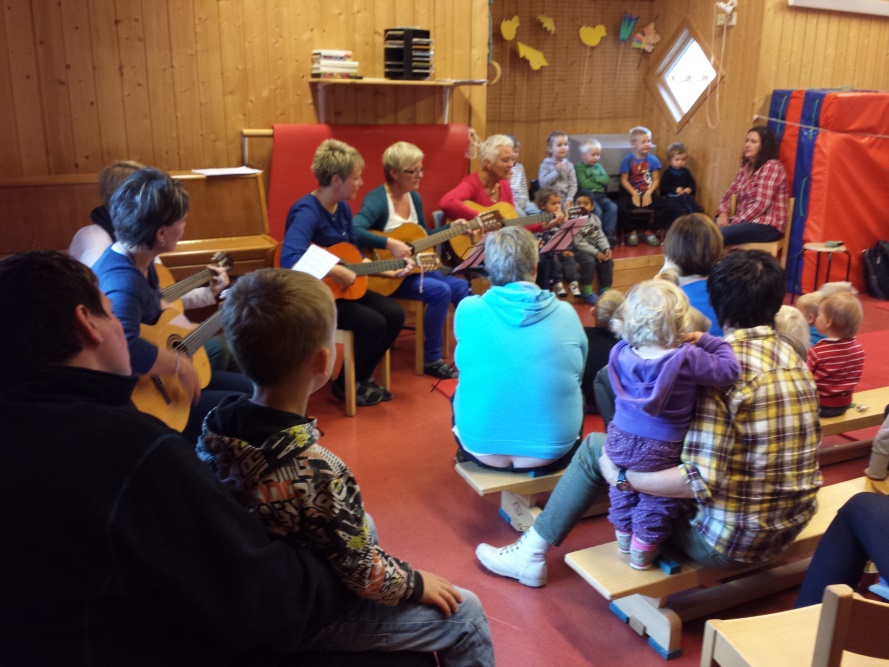 Songsamling med gitardamene og ungane i Vik barnehage 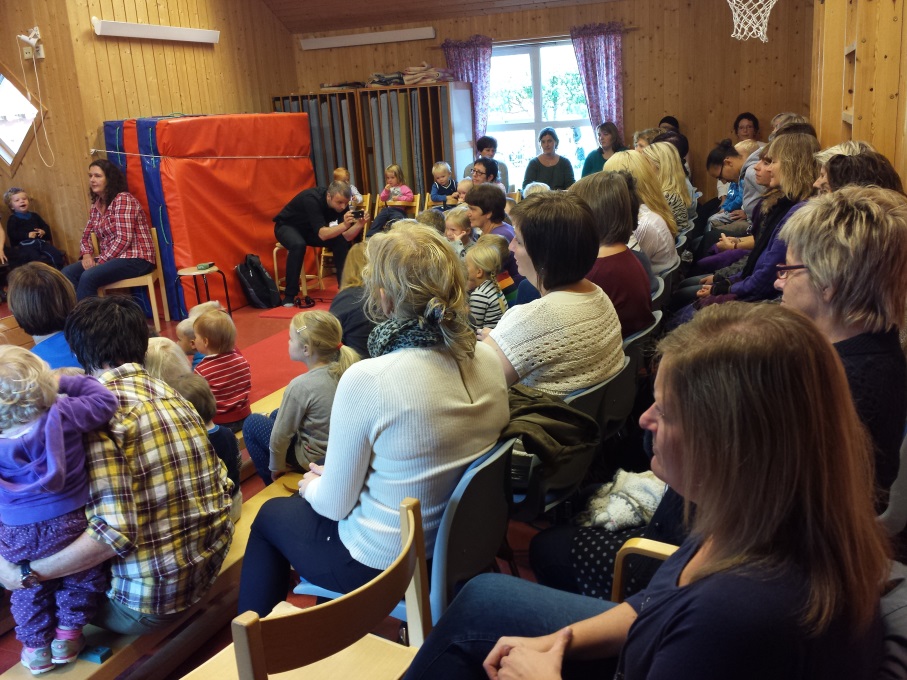 Kari og Åse takkar for flott oppmøte denne dagen 